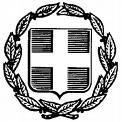  ΕΛΛΗΝΙΚΗ ΔΗΜΟΚΡΑΤΙΑ       ΝΟΜΟΣ  ΑΤΤΙΚΗΣ       	                                                                  Μαρκόπουλο:   16-2-2024          ΔΗΜΟΣ ΜΑΡΚΟΠΟΥΛΟΥ                                    Μ Ε Σ Ο Γ Α Ι Α Σ                                  Αρ. Πρωτ.:        3406          Σας γνωρίζουμε ότι, η πέμπτη (5η) Τακτική Συνεδρίαση του Δημοτικού Συμβουλίου έτους 2024, θα πραγματοποιηθεί την Τετάρτη 21-02-2024 και ώρα 19.00 μ.μ., στην Αίθουσα Συνεδριάσεων «Ιατρού Μαρίας Γιάννη – Πίντζου» του Δημαρχείου Μαρκοπούλου, για λήψη απόφασης επί των κατωτέρω θεμάτων:Λήψη απόφασης για έγκριση συμμετοχής του Δήμου Μαρκοπούλου Μεσογαίας στον Σύνδεσμο Προστασίας & Ανάπτυξης Υμηττού – Σ.Π.Α.Υ.Λήψη απόφασης για έγκριση συμμετοχής του Δήμου Μαρκοπούλου Μεσογαίας στο Δίκτυο Πόλεων για την  Πολιτική Προστασία, την Ανθεκτικότητα και την Αειφορία  - CI-PRO-NET.Λήψη απόφασης για άρση της παραχώρησης χώρου επί της οδού Ελευθερίου Βενιζέλου και Παρνασσίδος στο Πόρτο Ράφτη, στην Επίλεκτη Ομάδα Ειδικών Αποστολών Μαρκοπούλου – Κουβαρά «ΕΠΟΜΕΑ».Λήψη απόφασης περί ορισμού δικαιούχων και καθορισμό αποζημίωσης μελών του Δημοτικού Συμβουλίου, για την δημοτική περίοδο 2024-2028.Λήψη απόφασης για έγκριση εξόδων παράστασης του Προέδρου και Αντιπροέδρου του Διοικητικού Συμβουλίου του Ν.Π.Δ.Δ. με την επωνυμία «ΔΗΜΟΤΙΚΟ ΛΙΜΕΝΙΚΟ ΤΑΜΕΙΟ ΔΗΜΟΥ ΜΑΡΚΟΠΟΥΛΟΥ».Λήψη απόφασης για τον ορισμό εκπροσώπου του Δήμου Μαρκοπούλου, στις Γενικές Συνελεύσεις (τακτικές και έκτακτες) των μετόχων της ανώνυμης εταιρείας με την επωνυμία «ΑΝΑΠΤΥΞΙΑΚΗ ΑΤΤΙΚΗΣ Α.Ε. – ΑΝΑΠΤΥΞΙΑΚΟΣ ΟΡΓΑΝΙΣΜΟΣ ΤΟΠΙΚΗΣ ΑΥΤΟΔΙΟΙΚΗΣΗΣ».Λήψη απόφασης για έγκριση  του 2ου  ΑΠΕ  του έργου «ΕΝΕΡΓΕΙΑΚΗ, ΑΙΣΘΗΤΙΚΗ ΚΑΙ ΛΕΙΤΟΥΡΓΙΚΗ ΑΝΑΒΑΘΜΙΣΗ 1ου ΓΥΜΝΑΣΙΟΥ ΜΑΡΚΟΠΟΥΛΟΥ», του αναδόχου « Π. METAL RECYCLE ΜΟΝΟΠΡ. ΙΚΕ». Λήψη απόφασης για σύσταση επιτροπής ελέγχου για την λειτουργία  των Καταστημάτων Υγειονομικού Ενδιαφέροντος και κοινοχρήστων χώρων αυτών, για την λειτουργία των Λαϊκών Αγορών και του Υπαίθριου εμπορίου στα διοικητικά όρια του Δήμου Μαρκοπούλου Μεσογαίας.Λήψη απόφασης για ορισμό μελών για τη συγκρότηση της Επιτροπής Αγροτικής Ασφάλειας του Δήμου Μαρκοπούλου.Λήψη απόφασης για χορήγηση άδειας παραγωγού πωλητή Υπαίθριου Στάσιμου Εμπορίου.Λήψη απόφασης για έγκριση προσκύρωσης στην ιδιοκτησία με κ.κ. 660202 στο Ο.Τ. Γ696 της 4ης - 5ης Π.Ε. Πόρτο Ράφτη.Λήψη απόφασης για έγκριση προσκύρωσης στην ιδιοκτησία με κ.κ. 721519 στο Ο.Τ. Γ1384 της 4ης - 5ης Π.Ε. Πόρτο Ράφτη.Λήψη απόφασης για έγκριση προσκύρωσης στην ιδιοκτησία με κ.κ. 720913 στο Ο.Τ. Γ1349 της 4ης - 5ης Π.Ε. Πόρτο Ράφτη.Λήψη απόφασης για έγκριση προσκύρωσης στην ιδιοκτησία με κ.κ. 630806 στο Ο.Τ. Γ947 της 4ης - 5ης Π.Ε. Πόρτο Ράφτη.Λήψη απόφασης για τροποποίηση ρυμοτομικού σχεδίου σε ακίνητο στο Ο.Τ.204 στην 3η Π.Ε. Πόρτο Ράφτη μετά από άρση ρυμοτομικής απαλλοτρίωσης.Λήψη απόφασης για καθορισμό αμοιβής Δικηγόρων για το χειρισμό  ζητημάτων ιδιαίτερης σημασίας για τα συμφέροντα του Δήμου (που περιέχουν ευαίσθητα προσωπικά δεδομένα), απαιτουμένων εξειδικευμένων γνώσεων (άρθρο 72, παρ. 1ιθ΄, Ν.3852/2010).Λήψη απόφασης για καθορισμό αμοιβής Δικηγόρων για το χειρισμό ζητημάτων ιδιαίτερης σημασίας για τα συμφέροντα του Δήμου, απαιτουμένων εξειδικευμένων γνώσεων (άρθρο 72, παρ. 1ιε΄, Ν.3852/2010).Η Πρόεδρος τουΔημοτικού ΣυμβουλίουΔΡΑΚΟΥ ΔΗΜΗΤΡΑ